Mechanisms of EvolutionConcept 4: Analyzing the evolution of populations through Hardy-Weinberg (microevolution)Chapter 23 in Campbell, pg 155-158 in HoltzclawThe Evolution of PopulationsYou must know: How mutation and sexual reproduction each produce genetic variationThe conditions for Hardy-Weinberg EquilibriumHow to use the Hardy-Weinberg equation to calculate allelic frequencies, to test whether a population is evolving. Genetic Variation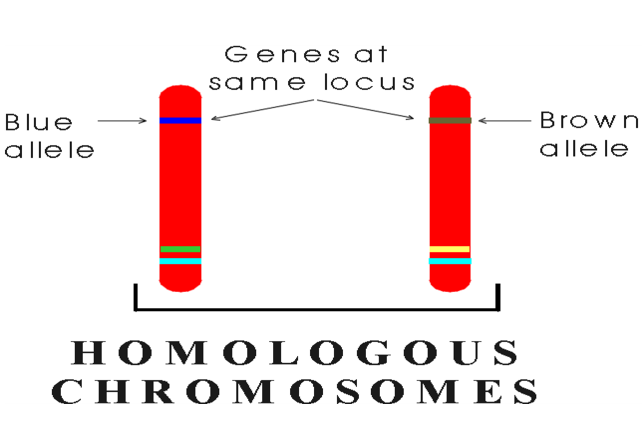 If only one allele exists for a particular _________in a population, that allele is said to be _________in the gene pool and all individuals are homozygous for that allele.   If there are two or more alleles for a particular locus in a population, individuals may be either ___________or ________________. Each allele has a frequency (proportion) in the population.  example: 80% blue and 20% brown.Preservation of Genetic VariationDiploidy – “hiding” ______________alleles
Heterozygote advantage -Heterozygote genotype has a higher ______________than either the homozygote dominant or homozygote recessive genotype. The specific case of heterozygote advantage due to a single locus is known as overdominance.Ex) sickle cell anemia - malariaWhat alters allele frequencies?Three major factors:Natural Selection – causes adaptive evolutionSelection results in alleles being passed to the next generation in proportions _____________from their ____________in the present generation.  
Consistently favouring some alleles over others in _________________.  Adaptive evolution is that which results in a better match between organisms and their environment.2.  Genetic Drift -  __________________ can also cause allele frequencies to fluctuate unpredictably from one generation to the next, especially in ___________populations (3:7 Head to Tail vs 30:70 Head to Tail)Founder Effect → when a few individuals become _____________from a larger population, this smaller group may establish new population whose gene pool differs from the source population.  Bottleneck Effect→ a _________________in the environment, such as a fire or flood, may drastically _____________the size of a population.  A severe drop in the population size can cause the bottleneck effect because the population has passed through a restrictive bottleneck in size.  By chance alone, certain alleles may be _____________among the survivors.  3. Gene Flow → transfer of alleles into or out of a population due to the ______________of fertile individuals or their gametes.  
It tends to ___________the genetic differences between populations.  If it is extensive enough, gene flow can result in neighboring populations combining into a single population with a common gene pool.Natural Selection – causes adaptive evolutionRelative Fitness - Fitness ____________to other members of the population… (your contribution to the gene pool of the next generation!)Three ways natural selection can work:Directional selectionDisruptive selectionStabilizing selection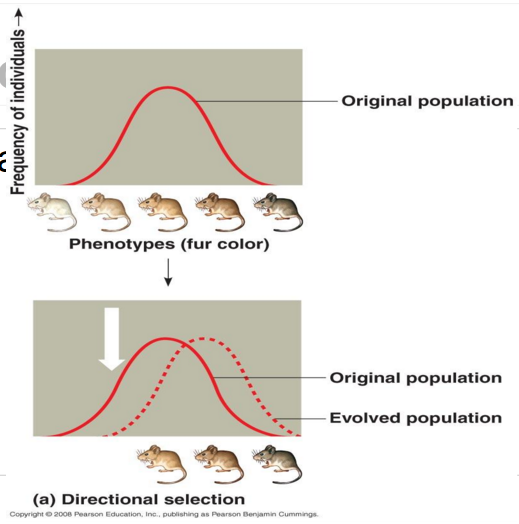 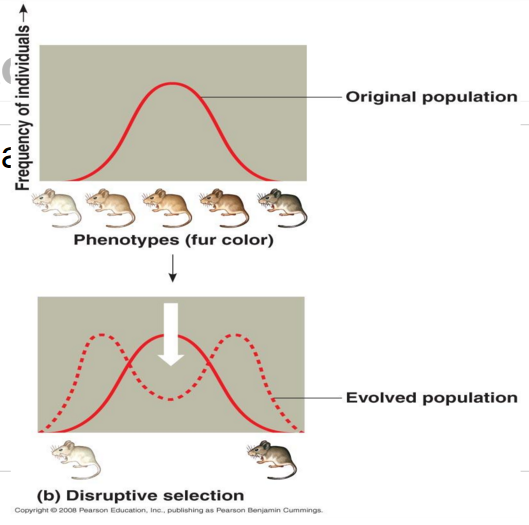 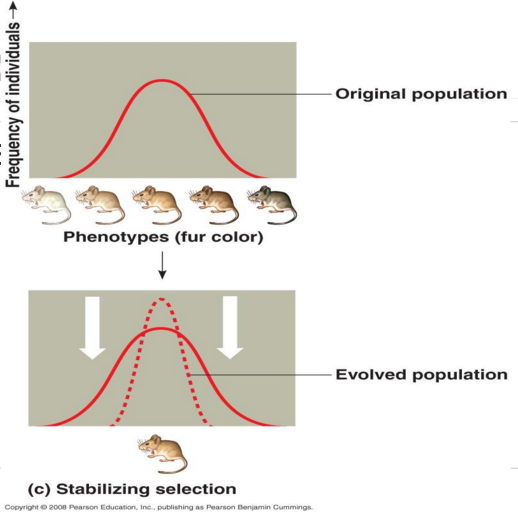 In what sense is natural selection more “predictable” than genetic drift?Introducing…The Hardy-Weinberg Principle!Clarifies the factors that alter allele frequencyA non-evolving population is in Hardy-Weinberg equilibrium.  Conditions for Hardy-Weinberg Equilibrium:The Hardy-Weinberg Formula                    p2 + 2pq + q2 = 1           where p + q = 1In a certain population of 1000 fruit flies, 910 have red eyes while the remainder have sepia eyes. The sepia eye trait is recessive to red eyes. How many individuals would you expect to be homozygous for red eye color?
Hint: The first step is always to calculate q2! 
Start by determining the number of fruit flies that are homozygous recessive…Biology 11 pre AP
Lab 8 – Population Genetics and EvolutionExercise 8A - Ear Lobes!
	- a completely dominant trait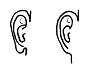 
free allele – dominant (A)
attached allele – recessive (a)Frequency of individuals with free ear lobes: p2 + 2pq
Frequency of individuals with attached earlobes: q2Discussion:
1.  What is the percentage of heterozygous free ear-lobed people in this class?2.  What is the percentage of homozygous free ear-lobed people in this class?3.  Can we tell which of the free ear-lobed people are homozygous and which are heterozygous?  Why or why not?PhenotypesPhenotypesPhenotypesPhenotypesAllele Frequency based on the H-W EquationAllele Frequency based on the H-W EquationFree 
Ear Lobes
(p2 + 2pq)Free 
Ear Lobes
(p2 + 2pq)Attached 
Ear Lobes(q2)Attached 
Ear Lobes(q2)pqClass Population#%#%Class Population